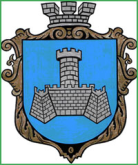 УКРАЇНАХМІЛЬНИЦЬКА МІСЬКА РАДАВІННИЦЬКОЇ ОБЛАСТІ                       виконавчий комітетРІШЕННЯ   від  18 вересня 2020 р.                                                       №294Про встановлення режимуроботи об’єкту підприємництвау сфері торгівлі ФОП Бакревої Н.В.	Розглянувши заяву фізичної особи – підприємця Бакревої Наталії Володимирівни від 30.07.2020р. щодо встановлення режиму роботи для закладу ресторанного господарства – кафе - бару «Food Time», керуючись рішенням виконавчого комітету Хмільницької міської ради від 30.08.2011р. № 601 «Про затвердження Положення про порядок встановлення режиму роботи об’єктів торгівлі та сфери послуг на території м. Хмільника», ст.30, 59 Закону України “Про місцеве самоврядування в Україні”, виконавчий комітет міської ради:В И Р І Ш И В :Встановити, за погодженням з власником (ФОП Бакревою Н.В., місце проживання м. Хмільник, вул. В. Івасюка, 5/7), режим роботи для закладу ресторанного господарства – кафе-бару «Food Time», який знаходиться по вул. Порика,7 /додається/.2. ФОП Бакревій Н.В. дотримуватись:- встановленого режиму роботи;- Правил роздрібної торгівлі продовольчими товарами, затверджених наказом Міністерства економіки та з питань європейської інтеграції України від 11.07.2003р. №185 (зі змінами);- Правил роботи закладів (підприємств) ресторанного господарства, затверджених наказом  Міністерства економіки та з питань європейської інтеграції України від 24.07.2002р. № 219 (зі змінами);- Правил благоустрою території населених пунктів Хмільницької міської об’єднаної територіальної громади, затверджених рішенням 68 сесії Хмільницької міської ради 7 скликання від 16.12.2019 року № 2401.Контроль за виконанням цього рішення покласти на заступника міського голови з питань діяльності виконавчих органів міської ради, згідно з розподілом обов’язків.                 Міський голова                                                          С.Б. РедчикДодаток до рішення виконкому міської ради №294  від  18 вересня 2020 р.Режим роботиоб’єкта підприємництва у сфері торгівлі, розташованого на території м. ХмільникаКеруючий справами виконавчогокомітету міської ради							С.П. МаташНазва підприємстваАдреса розташуванняПрізвище, ім’я тапо-батькові керівникаРежимРоботиКафе – бар «Food - Time» вул. В. Порика,7ФОП Бакрева Н.В.08.00-23.00Без перервиБез вихідних